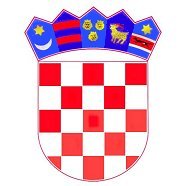 REPUBLIKA HRVATSKAOPĆINSKI SUD U METKOVIČUANDRIJE HEBRANGA 920350 METKOVIĆMetković, 26.siječnja 2022.god.BILJEŠKE Za razdoblje od 01.siječnja do 31.prosinca 2021 god. BILJEŠKE UZ OBRAZAC PR-RASAOP 064	Pomoći proračunskim korisnicima iz proračuna koji im nije nadležan odnosi se na sredstva dobivena od Općina i Gradova za nove izmjere ZK te ukupno iznose 265.054 kn, sredstva su uplaćena u državni proračun na Izvor 52 te se koriste na osnovu mjesečnih zahtjeva za naknade za ZK i materijalne izdatke za izmjeruAOP 112	Prihodi od ostalih nespomenutih usluga sastoji se od prihoda za    isplatu OČEVIDA službenika i sudaca koja su prebačena sa depozitnog računa suda na kojem se vode izvanproračunski predmeti jer se isplate rade iz COP-a u iznosu od 35.934 kn i prihoda na osnovu isplaćene štete osiguranja za službeno vozilo u iznosu od 13.217 knAOP 122	Prihodi od pruženih usluga su prihodi od usluga fotokopiranja AOP 128	Prihod od nadležnog proračuna u iznosu od 9.306.567 knAOP 632	Ukupni prihodi 9.622.017 knAOP 633	Ukupni rashodi 9.434.237 knAOP 634	Višak prihoda poslovanja 187.780 knAOP 636 	Višak prihoda poslovanja preneseni 5.888 kn AOP 635	Višak prihoda i primitaka raspoloživ u sljedećem razdoblju prema obračunu rezultata poslovanja iznosi 193.668 knAOP 640	Unaprijed plaćeni rashodi budućih razdoblja 605.178 kn a odnose    se na isplatu plaće i prijevoza za prosinac 2021.AOP 641	Stanje novčanih sredstava 3.975.566,66 kn sastoji se od:stanja na depozitnom računu 3.939.085,55 knstanja na redovnom računu 36.481,11 kn BILJEŠKE UZ OBRAZAC  BILAOP 001	Zadovoljava uvjet imovina jednaka obvezama i vlastitim sredstvima kao na AOP 169AOP 081 	Ne refundirano bolovanje od strane HZZO-a u ukupnom iznosu od 88.822 kn za plaće iz prethodnih razdobljaAOP 150	Potraživanja za pomoći proračunskim korisnicima iz proračuna koji im nije nadležan su sredstva sa Izvora 52 te raspolažemo ukupno sa 250.007 kn jer je do sada sa Izvora 52 je do utrošeno 11.323,80 kn za naknade za ZK službenicima i dužnosnicima te na materijalne rashode 3.723,21 kn AOP 156 	Predstavlja vlastite prihode od kopiranja 1.245 knAOP 165 	Rashodi budućih razdoblja su plaće i prijevoz za 12./2021.BILJEŠKE UZ OBRAZAC  RasFAOP 027	odnosi se na ukupne rashode poslovanja 9.434.237 kn prema funkcijskoj klasifikaciji za sudove BILJEŠKE UZ OBRAZAC  PVRIOAOP 021	odnosi se na promjene u vrijednosti i obujmu imovine za dva detektora metala dobivena od Ministarstva pravosuđa i uprave za zaštitare u SS Ploče i SS VrgorcuBILJEŠKE UZ OBRAZAC  OBVAOP 001 	Stanje obveza u iznosu 4.600.869 kn je stanje na kraju 2020.AOP 012 	Ostale tekuće obveze se sastoji od obveza za depozit te obveza za refundacije bolovanja preko 42 dana od HZZO-aAOP 030	Obveze za depozit AOP 098	Obaveze nerefundiranog bolovanja	AOP 099	Obveze za plaću i prijevoz za 12./2021., depozit te ostale nedospjele obveze.PREDSJEDNICA OPĆINSKOG SUDA U METKOVIĆU					             		Marijana Zloić-Talajić